TechnikaKlasa 4-6Temat: różne sposoby składania serwetek.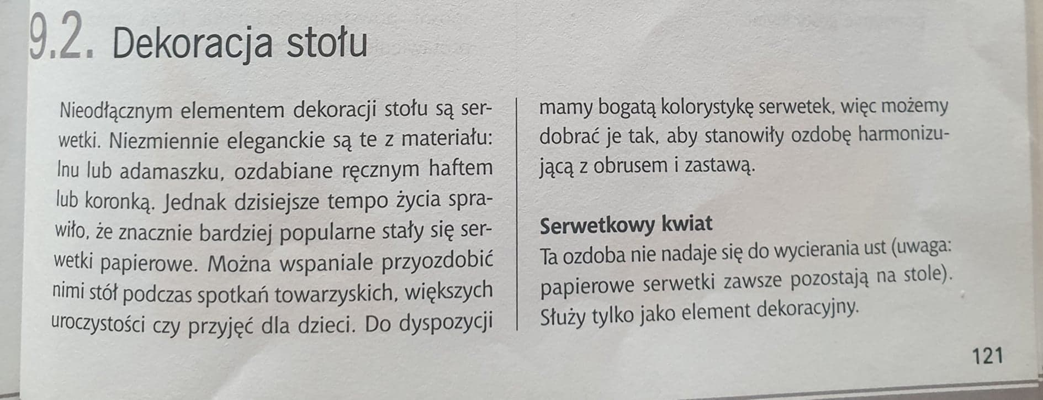 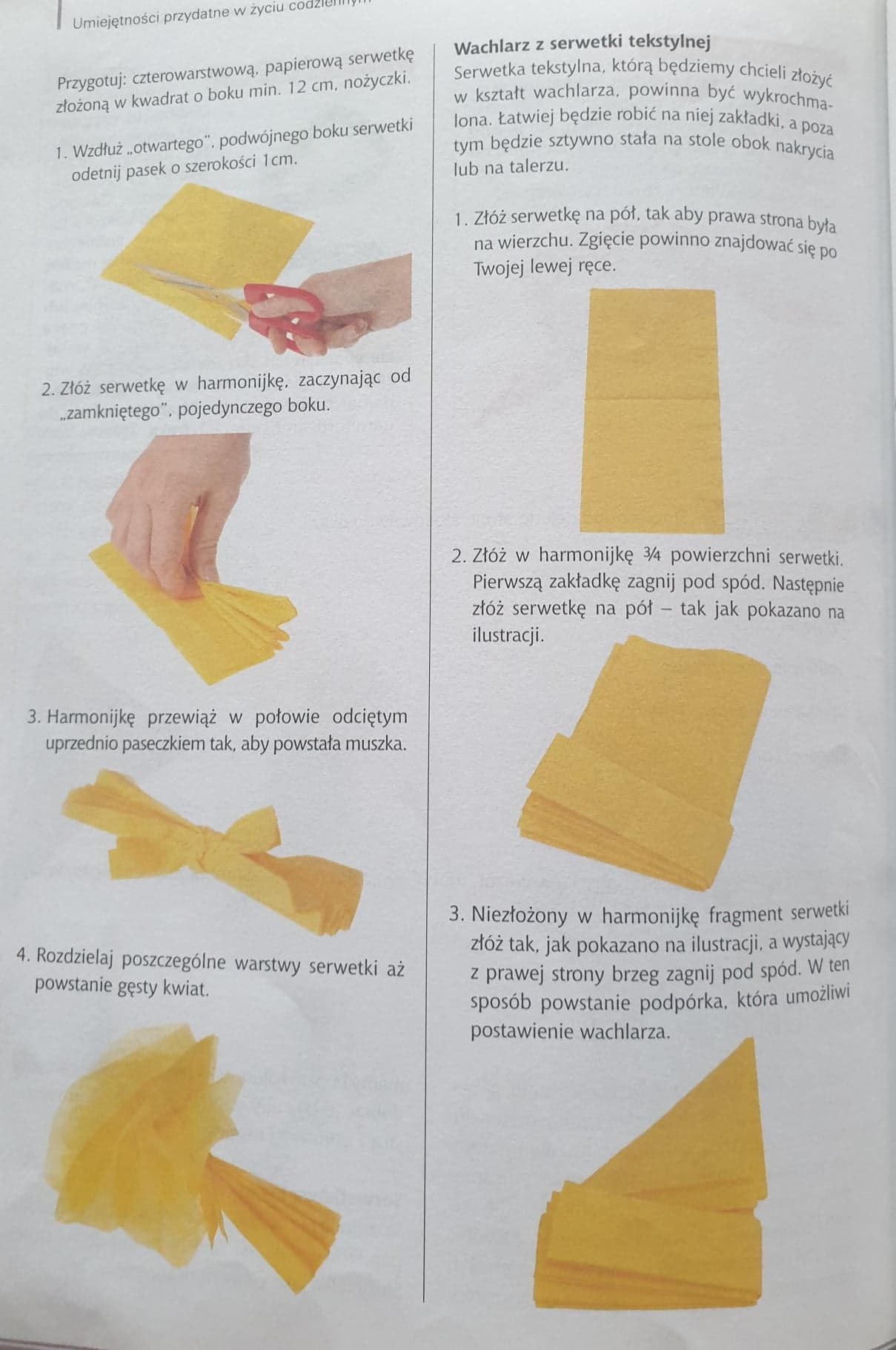 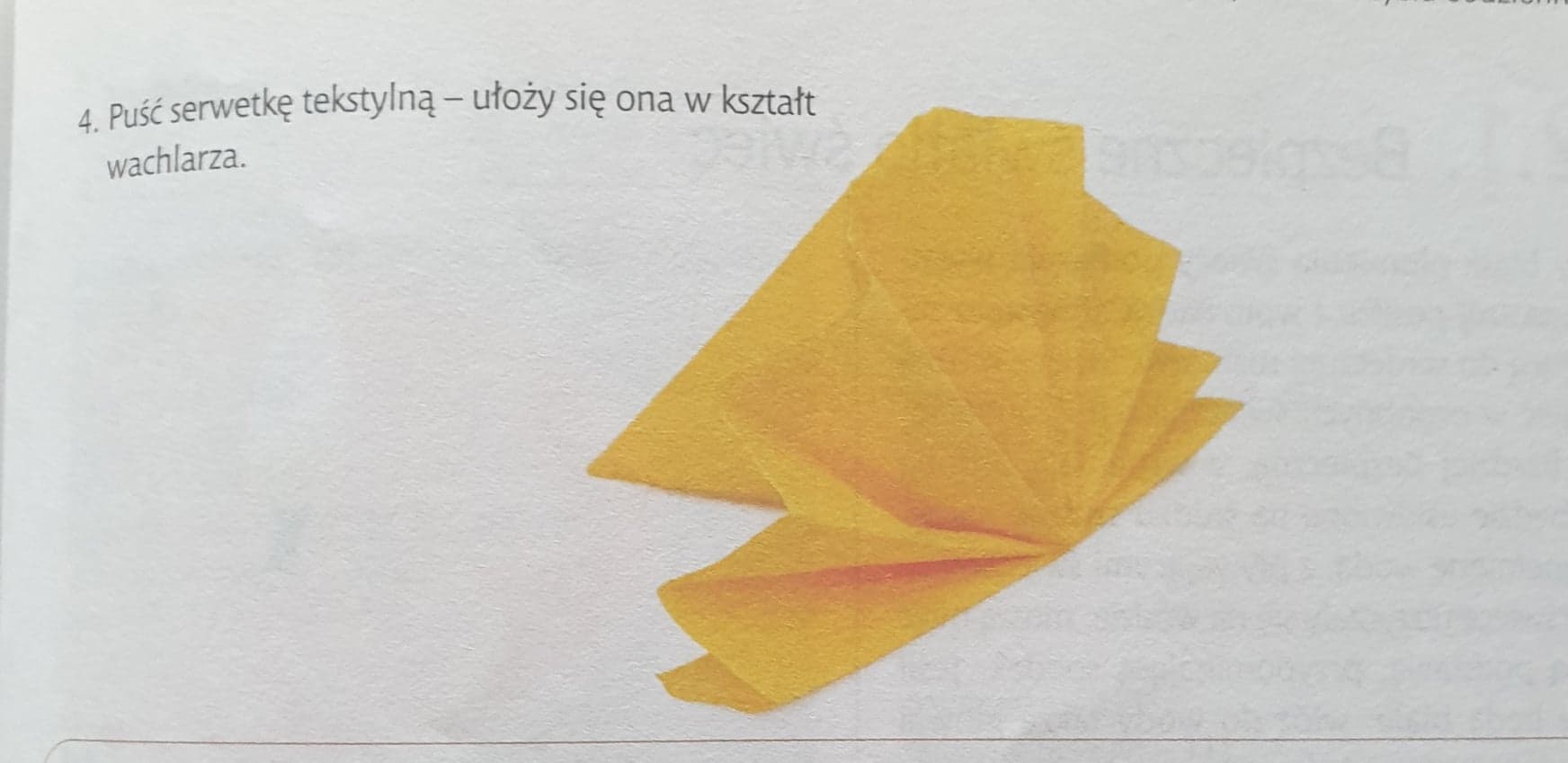 PoleceniePoćwicz składanie papierowych serwetek 